проект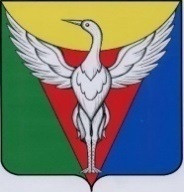 СОВЕТ ДЕПУТАТОВНИКОЛЬСКОГО СЕЛЬСКОГО ПОСЕЛЕНИЯОКТЯБРЬСКОГО МУНИЦИПАЛЬНОГО РАЙОНА ЧЕЛЯБИНСКОЙ ОБЛАСТИ Р Е Ш Е Н И Еот __.__.2022 г.   № ___						с. Большеникольское Об утверждении Порядка предоставления субсидий организациям, оказывающим услуги водоснабжения на территории Никольского сельского поселения, на финансовое обеспечение расходов, связанных с укреплением и оснащением материально-технической базы организацииВ соответствии со статьей 78 Бюджетного кодекса Российской Федерации,  Постановлением Правительства РФ от 18.09.2020 г.  № 1492 «Об общих требованиях к нормативным правовым актам, муниципальным правовым актам, регулирующим предоставление субсидий, в том числе грантов в форме субсидий, юридическим лицам, индивидуальным предпринимателям, а также физическим лицам - производителям товаров, работ, услуг,  а также физическим лицам - производителям товаров, работ, услуг», Совет депутатов Никольского сельского поселения Октябрьского муниципального районРЕШАЕТ:1.Утвердить Порядок предоставления субсидий организациям, оказывающим услуги водоснабжения на территории Никольского сельского поселения Октябрьского муниципального района, на финансовое обеспечение расходов, связанных с укреплением и оснащением материально-технической базы организации  (прилагается). 2. Настоящее Решение вступает в силу со дня его подписания.3.Настоящее Решение подлежит размещению на официальном сайте администрации Никольского сельского поселения в сети «Интернет».Председатель Совета депутатовНикольского сельского поселения	Глава Никольскогосельского поселения									Приложение к Решению Совета депутатовНикольского сельского поселенияОктябрьского муниципального района От __.__.2022г. № __Порядок предоставления субсидий организациям, оказывающим услуги водоснабжения на территории Никольского сельского поселения Октябрьского муниципального района, на финансовое обеспечение расходов, связанных с укреплением и оснащением материально-технической базы организацииОбщие положения Настоящий Порядок предоставления субсидий организациям, оказывающим услуги водоснабжения на территории Никольского сельского поселения Октябрьского муниципального района, на финансовое обеспечение расходов, связанных с укреплением и оснащением материально-технической базы организации (далее - Порядок) разработан в соответствии со статьей 78 Бюджетного кодекса Российской Федерации, Постановлением Правительства РФ от 18.09.2020 № 1492 «Об общих требованиях к нормативным правовым актам, муниципальным правовым актам, регулирующим предоставление субсидий, в том числе грантов в форме субсидий, юридическим лицам, индивидуальным предпринимателям, а также физическим лицам - производителям товаров, работ, услуг,  а также физическим лицам - производителям товаров, работ, услуг» и определяет правила предоставления из бюджета Никольского сельского поселения субсидий организациям, оказывающим услуги водоснабжения на территории Никольского сельского поселения на финансовое обеспечение расходов, связанных с укреплением и оснащением материально-технической базы организации(далее - субсидии).Целью предоставления субсидии является укрепление и оснащение материально-технической базы организации для обеспечения надежного и бесперебойного водоснабжения потребителей на территории Никольского сельского поселения.Никольское сельское поселение Октябрьского муниципального района является Главным распорядителем бюджетных средств, до которого доведены лимиты бюджетных обязательств на предоставление субсидии в пределах бюджетных ассигнований, предусмотренных в бюджете Поселения на соответствующие цели на текущий финансовый год.Категориями отбора получателей субсидий, имеющими право на получение субсидий являются:– принадлежность Получателя субсидии к юридическим лицам (за исключением государственных (муниципальных) учреждений), индивидуальным предпринимателям, оказывающим услуги водоснабжения на территории Поселения.Критериями отбора получателей субсидий являются:- соответствие Получателя субсидии требованиям, установленным пунктами11 и 12 настоящего Порядка;- оказание услуг по водоснабжению населения на территории Поселения.Отбор получателей субсидий для предоставления субсидий проводится способом запроса предложений.Сведения (информация) о субсидиях размещаются на едином портале бюджетной системы Российской Федерации в информационно-телекоммуникационной сети "Интернет" (далее - единый портал) не позднее 15 – го рабочего дня, следующего за днем принятия Решения о бюджете сельского поселения, Решения о внесении изменений в Решение о бюджете сельского поселения.Порядок проведения отбора получателей субсидий для предоставления субсидий8. В целях предоставления организациям субсидий Поселение проводит отбор организаций путем проведения запроса предложений (далее - отбор)на основании заявок, направленных организациями для участия в отборе (далее - заявка), исходя из соответствия организации критериям отбора и очередности поступления заявок.В целях проведения отбора Администрация Никольского сельского поселения принимает решение о проведении отбора заявок и размещает объявление о его проведении.Объявление о проведении отбора утверждается Главой Никольского сельского поселения и в течение трех рабочих дней со дня принятия решения о проведении отбора размещается на официальном сайте Администрации Никольского сельского поселения в информационно-телекоммуникационной сети "Интернет" (далее - официальный сайт).Датой начала приема заявок является первый рабочий день, следующий за днем размещения на официальном сайте объявления о проведении отбора заявок.10. Объявление о проведении отбора содержит следующую информацию:1) сроки проведения отбора (дата и время начала (окончания) подачи (приема) заявок участников отбора), которые не могут быть меньше 10 календарных дней, следующих за днем размещения объявления о проведении отбора;2) наименование, место нахождения, почтовый адрес, адрес электронной почты Главного распорядителя бюджетных средств – администрации Никольского сельского поселения;3) результатов предоставления субсидии;4) доменное имя, и (или) сетевой адрес, и (или) указатели страниц сайта в информационно-телекоммуникационной сети "Интернет", на котором обеспечивается проведение отбора;5) требования к участникам отбора в соответствии с пунктами 11 и 12настоящего Порядка и перечень документов, представляемых участниками отбора для подтверждения их соответствия указанным требованиям;6) порядок подачи заявок участниками отбора и требований, предъявляемых к форме и содержанию заявок, подаваемых участниками отбора, в соответствии с пунктом 13настоящего Порядка;7) порядок отзыва заявок участников отбора, порядка возврата заявок участников отбора, определяющего, в том числе основания для возврата заявок участников отбора, порядка внесения изменений в заявки участников отбора;8) правил рассмотрения и оценки заявок участников отбора;9) порядок предоставления участникам отбора разъяснений положений объявления о проведении отбора, даты начала и окончания срока такого предоставления;10) срока, в течение которого победитель (победители) отбора должен подписать соглашение о предоставлении субсидии (далее - соглашение);11) условия признания победителя (победителей) отбора уклонившимся от заключения соглашения;12) даты размещения результатов отбора на Официальном сайте, которая не может быть позднее 14-го календарного дня, следующего за днем определения победителя отбора.11. Требования к участникам отбора, которым должен соответствовать участник отбора на 1-е число месяца, в котором предоставляется заявка на участие в отборе:1) у участника отбора должна отсутствовать просроченная задолженность по возврату в бюджет Никольского сельского поселения, субсидий, бюджетных инвестиций предоставленных, в том числе в соответствии с иными правовыми актами, а также иная просроченная (неурегулированная) задолженность по денежным обязательствам перед Никольским сельским поселением (действие пункта приостановлено до 1 января 2023 года, см.РазделV);2) участники отбора - юридические лица не должны находиться в процессе реорганизации, ликвидации, в отношении них не введена процедура банкротства, деятельность участника отбора не приостановлена в порядке, предусмотренном законодательством Российской Федерации, а участники отбора - индивидуальные предприниматели не должны прекратить деятельность в качестве индивидуального предпринимателя;3) в реестре дисквалифицированных лиц отсутствуют сведения о дисквалифицированных руководителе, членах коллегиального исполнительного органа, лице, исполняющем функции единоличного исполнительного органа, или главном бухгалтере участника отбора, являющегося юридическим лицом, об индивидуальном предпринимателе, являющемся участником отбора;4) участники отбора не должны являться иностранными юридическими лицами, а также российскими юридическими лицами, в уставном (складочном) капитале которых доля участия иностранных юридических лиц, местом регистрации которых является государство или территория, включенные в утвержденный Министерством финансов Российской Федерации перечень государств и территорий, предоставляющих льготный налоговый режим налогообложения и (или) не предусматривающих раскрытия и предоставления информации при проведении финансовых операций (офшорные зоны), в совокупности превышает 50 процентов;5) участники отбора не должны получать средства из бюджета Никольского сельского поселения на основании иных нормативных правовых актов на цели, указанные в пункте 3 настоящего Порядка.6) участник отбора не должен находиться в перечне организаций и физических лиц, в отношении которых имеются сведения об их причастности к экстремистской деятельности или терроризму, либо в перечне организаций и физических лиц, в отношении которых имеются сведения об их причастности к распространению оружия массового уничтожения (в случае, если такие требования предусмотрены правовым актом);12. Требования к участникам отбора, необходимые для достижения целей предоставления субсидии:1) участник отбора относится к категории получателей субсидий, указанной в пункте 5настоящего Порядка;2) соответствие участника отбора требованиям, предусмотренным пунктом 11 настоящего Порядка.3) предоставление на бумажном носителе следующих документов, необходимых для подтверждения соответствия участника отбора требованиям:а) копия Устава, заверенная подписью руководителя участника отбора (при наличии);б) копии свидетельства о постановке участника отбора на налоговый учет и свидетельства о государственной регистрации юридического лица или индивидуального предпринимателя, заверенные подписью руководителя участника отбора;в) копия постановления Министерства тарифного регулирования и энергетики Челябинской области об установлении тарифа на услуги водоснабжения, оказываемые участником отбора на территории Никольского сельского поселения;г) гарантийное письмо, подписанное руководителем участника отбора (либо уполномоченным представителем участника отбора (при условии представления соответствующей доверенности) и главным бухгалтером участника отбора (при наличии), а также заверенное печатью (при наличии), содержащее сведения по состоянию на 1-е число месяца, в котором предоставляется заявка на участие в отборе, подтверждающая соответствие участника отбора требованиям, установленным пунктом 11 настоящего Порядка.д) выписку из Единого государственного реестра юридических лиц, содержащую информацию о получателе субсидии, по состоянию не ранее чем 10 рабочих дней до даты подачи заявки;е)  расчет размера субсидии (приложение №2) за подписью руководителя и главного бухгалтера, с приложением экономического обоснования суммы субсидии, планируемой к получению;ж) копии документов, подтверждающих право владения и (или) пользования участником отбора объектами материально-технической базы.13. Заявка предоставляется в администрацию Никольского сельского поселения на бумажном носителе по форме согласно Приложению № 1 к настоящему Порядку. Заявка должна быть подписана руководителем участника отбора либо уполномоченным представителем участника отбора при условии представления соответствующей доверенности и главным бухгалтером участника отбора (при наличии), а также заверена печатью (при ее наличии).Заявка должна содержать согласие на публикацию (размещение) в информационно-телекоммуникационной сети "Интернет" информации об участнике отбора, о подаваемой участником отбора заявке, иной информации, связанной с соответствующим отбором.К заявке прикладываются документы, указанные в подпункте 3 пункта 12 настоящего Порядка.Участник отбора вправе отозвать или изменить направленную ранее заявку и документы в любое время до дня окончания срока приема заявок.14. Каждый участник отбора вправе подать только одну заявку.15. Администрация Никольского сельского поселения формирует список заявок с присвоением порядковых номеров, на рассмотрение Комиссии исходя из очередности поступления заявок.Заявки, не соответствующие установленным в объявлении о проведении отбора требованиям настоящего Порядка, к рассмотрению Комиссией не принимаются и возвращаются с соответствующим уведомлением участнику отбора.16. Информация о принятии к рассмотрению либо отклонении представленной заявки участника отбора (с указанием причин её отклонения), размещается на официальном сайте в течение двух рабочих дней.17. Рассмотрение заявок участников отбора осуществляется в течение 3 (трех) рабочих дней со дня окончания приема заявок Комиссией по рассмотрению представленных на отбор заявок (далее - комиссия), состав и порядок деятельности которой определяется постановлением Администрации Никольского сельского поселения.18. Комиссия формируется в составе не менее 5 человек и осуществляет свою деятельность путем проведения заседаний.Комиссия осуществляет проверку представленных Получателем субсидии документов и проверку получателя субсидии на соответствие требованиям в соответствии с пунктами11 -13 настоящего Порядка.По результатам рассмотрения представленных заявок участников отбора Комиссией в срок, не превышающий 3 (трех) рабочих дней со дня окончания срока подачи заявок, принимается одно из следующих решений:– об отклонении заявки участника отбора,  по основаниям, предусмотренным пунктом 20 Порядка;– о предоставлении субсидии и определении ее размера;– об отказе в предоставлении субсидии.Принимаемые Комиссией решения оформляются протоколом.Решение о предоставлении субсидии и определении ее размера и решение об отказе в предоставлении субсидии оформляются распоряжениями Главы Никольского сельского поселения и размещаются на официальном сайте в течение трех рабочих дней.В случае принятия решения об отказе в предоставлении субсидии, Администрация Никольского сельского поселения направляет уведомление с указанием причин, послуживших основанием для принятия решения об отказе в предоставлении субсидии, участнику отбора по указанному в заявке адресу электронной почты в течение трех рабочих дней, следующих за днем принятия решения.В случае отклонения заявки участника отбора на стадии ее рассмотрения, в течение одного рабочего дня  администрация Никольского сельского поселения по указанному в заявке адресу электронной почты направляется уведомление с указанием причин, послуживших основанием для отклонения заявки участника отбора.19. Администрация Никольского сельского поселения в течение пяти рабочих дней, следующих за днем определения победителей отбора, публикует на едином портале и на официальном сайте в информационно-телекоммуникационной сети "Интернет" информацию о результатах рассмотрения заявок, включающую следующие сведения:1) дата, время и место проведения рассмотрения заявок;2) информация об участниках отбора, заявки которых были рассмотрены;3) информация об участниках отбора, заявки которых были отклонены, с указанием причин их отклонения, в том числе положений объявления о проведении отбора, которым не соответствуют такие заявки;4) наименование получателя (получателей) субсидии, с которым заключается соглашение, и размер предоставляемой ему субсидии.20. Основаниями для отклонения заявки участника отбора на стадии рассмотрения заявок являются:1) несоответствие участника отбора критериям отбора, установленным пунктами 11 и 12 настоящего Порядка;2) несоответствие представленных участником отбора заявок и документов, требованиям, установленным в объявлении о проведении отбора.3) недостоверность представленной участником отбора информации, в том числе информации о месте нахождения и адресе юридического лица, индивидуального предпринимателя.4) подача участником отбора заявки после даты и (или) времени, определенных для подачи заявок в объявлении о проведении отбора.Условия и порядок предоставления субсидий21.Получатели субсидии должны соответствовать требованиям, предусмотренным пунктами 11 и 12настоящегоПорядкана 1-е число месяца, в котором предоставляется заявка на участие в отборе.22. Основаниями отказа в предоставлении субсидии являются:несоответствие представленных участником отбора документов требованиям, определенным пунктами 11 и 12 настоящего Порядка, или непредставление (предоставление не в полном объеме) указанных документов;установление факта недостоверности, представленной участником отбора информации;отсутствие лимитов бюджетных обязательств и бюджетных ассигнований, доведенных до Никольского сельского поселения на цели, установленные пунктом 3 настоящего Порядка, в текущем финансовом году.23. Средства субсидии направляются на укрепление и оснащение материально-технической базы организации, оказывающей услуги водоснабжения.За счет средств субсидии запрещается приобретение средств иностранной валюты.24. Размер субсидии, предоставляемой Получателю субсидии равен сумме затрат на финансовое обеспечение расходов, связанных с укреплением и оснащением материально-технической базы организации согласно прилагаемому к заявке экономическому обоснованию суммы субсидии, планируемой к получению (копии коммерческих предложений, договоров купли-продажи, поставки товаров, копии счетов, счетов-фактур, либо иных документов).25. В случае превышения размера общей суммы, указанной в Расчете суммы субсидии (приложение № 2 к Порядку) получателем субсидии, над объемом средств, предусмотренных в бюджете Никольского сельского поселения на указанные цели, главный распорядитель бюджетных средств производит уменьшение размера субсидии пропорционально для всех получателей субсидии с отражением окончательной суммы в распоряжении о предоставлении субсидии.26. Предоставление субсидии осуществляется на основании Соглашения о предоставлении субсидии (далее – Соглашение), которое заключается между администрацией Никольского сельского поселения и получателем субсидии в течение трех рабочих дней с даты подписания Главой Никольского сельского поселения распоряжения о предоставлении субсидии.Соглашение, дополнительные соглашения к нему, в том числе дополнительные соглашения о расторжении указанного соглашения, заключаются в соответствии с типовыми формами, установленными Финансовым управлением администрации Октябрьского муниципального района.Соглашение должно содержать согласие получателя субсидии на осуществление в отношении него проверки Главным распорядителем средств бюджета – администрации Никольского сельского поселения и органом муниципального финансового контроля Поселения за соблюдением условий и порядка предоставления субсидии.Администрация Никольского сельского поселения в течение одного рабочего дня с даты подписания Главой Никольского сельского поселения распоряжения о предоставлении субсидии направляет получателю субсидии проект соглашения о предоставлении субсидии в соответствии с типовой формой.В случае если Получатель субсидии не представил подписанное Соглашение в течение 3 рабочих дней с даты его получения, он считается уклонившимися от получения субсидии и теряет право получения субсидии в рамках проводимого отбора.27. В случае уменьшения ранее доведенных до Главного распорядителя бюджетных средств лимитов бюджетных обязательств, приводящих к невозможности предоставления субсидии в размере, определенном в Соглашении, между администрацией Никольского сельского поселения и получателем субсидии заключается дополнительное соглашение в части уменьшения суммы предоставляемой субсидии. При не достижении согласия по новым условиям администрация Никольского сельского поселения направляет получателю субсидии уведомление о расторжении указанного Соглашения в одностороннем порядке.30. Результатом предоставления субсидии является – освоение субсидии в соответствии с целью ее предоставления в объеме 100 процентов по состоянию на 31 декабря текущего финансового года.Показателем, необходимым для достижения результата предоставления субсидии, является количество оборудования и материально – технических ресурсов, приобретенного на средства субсидии.Значения показателей результата предоставления субсидии устанавливаются в Соглашении.28. Администрация Никольского сельского поселения перечисляет субсидию не позднее 10-го (десятого) рабочего дня со дня рассмотрения заявок о предоставлении Субсидии на расчетный счет, открытый получателями субсидий в учреждениях Центрального банка Российской Федерации или кредитной организации, установленный в Соглашении.29. Не использованные в отчетном финансовом году остатки субсидий могут быть направлены на осуществление расходов в следующем финансовом году при принятии администрацией Никольского сельского поселения по согласованию с Финансовым управлением администрации Октябрьского муниципального района решения о наличии потребности в указанных средствах и включении такого положения в соглашение о предоставлении субсидии.Требования к отчетности30. Получатель субсидии предоставляет в администрацию Никольского сельского поселения отчетность о достижении результатов и показателей, указанных в пункте 30 настоящего Порядка, об осуществлении расходов, источником финансового обеспечения которых является субсидия, в соответствии с условиями Соглашения в срок не позднее 25-го числа месяца, следующего за месяцем получения субсидии (приложение № 3).Администрация Никольского сельского поселения, как получатель бюджетных средств вправе устанавливать в соглашении сроки и формы предоставления получателем субсидии дополнительной отчетности.31. Получатель субсидии несет ответственность за своевременность и достоверность представленной отчетности об использовании субсидии, за целевое и своевременное использование бюджетных средств, в соответствии с законодательством Российской Федерации.32. В случае выявления по фактам проверок главным распорядителем средств бюджета и (или) органом муниципального финансового контроля нарушений условий и порядка предоставления субсидии, установленных при ее предоставлении, администрация Никольского сельского поселения в течение десяти рабочих дней с момента установления факта нарушения в адрес получателя субсидии направляется требование о возврате субсидии в бюджет Никольского сельского поселения.Субсидия подлежит возврату получателем субсидии в бюджет Никольского сельского поселения в течение десяти рабочих дней, следующих за днем получения требования о ее возврате.33. При невозврате в указанный срок субсидии администрация Никольского сельского поселения осуществляет взыскание субсидии, подлежащей возврату в бюджет Никольского сельского поселения, в судебном порядке.34. За нарушение срока возврата субсидии в бюджет Никольского сельского поселения, указанного в пункте 25 настоящего Порядка, предусматривается уплата получателем субсидии в бюджет Никольского сельского поселения неустойки в размере 0,1 % от суммы, подлежащей возврату, за каждый день просрочки.V. Требования об осуществлении контроля за соблюдением условий и порядка предоставления субсидий и ответственности за их нарушение35. Обязательную проверку соблюдения условий, целей и порядка предоставления субсидий осуществляет главный распорядитель средств бюджета – Администрация Никольского сельского поселения и орган муниципального финансового контроля.37. Меры ответственности за нарушение условий и порядка предоставления субсидий:– возврат средств субсидий в бюджет Никольского сельского поселения в случае нарушения получателем субсидии условий, установленных при предоставлении субсидии, выявленного в том числе по фактам проверок, проведенных Администрацией Никольского сельского поселения и органом муниципального финансового контроля, а также в случае не достижения значений результатов и показателей, указанных в пункте 30Порядка.– штрафные санкции в соответствии с пунктом 27 Порядка.V. Заключительные положения38. Действие подпункта 1 пункта 11 приостановлено до 1 января 2023 года (на основании Постановления Правительства от 05 апреля 2022 года № 590 "О внесении изменений в общие требования к нормативным правовым актам, муниципальным правовым актам, регулирующим предоставление субсидий, в том числе грантов в форме субсидий, юридическим лицам, индивидуальным предпринимателям, а также физическим лицам - производителям товаров, работ, услуг и об особенностях предоставления указанных субсидий и субсидий из федерального бюджета бюджетам субъектов Российской Федерации в 2022 году").Приложение № 1от ___________ г. № _____________             Главе Никольского сельского поселения Октябрьского муниципального районаЗаявкана предоставление субсидии на финансовое обеспечение расходов, связанных с укреплением и оснащением материально-технической базы организации
         Прошу предоставить субсидию на финансовое обеспечение расходов, связанных с укреплением и оснащением материально-технической базы организации перечислить на расчетный счет:__________________________________________________________________________                     (банковские реквизиты, ИНН, КПП)в размере _____________________________________________________________(сумма прописью в рублях)в соответствии с Порядком предоставления субсидий организациям, оказывающим услуги водоснабжения на территории Никольского сельского поселения, на финансовое обеспечение расходов, связанных с укреплением и оснащением материально-технической базы организации.Подтверждаю    свое    согласие   на   публикацию   (размещение)   в информационно-телекоммуникационной    сети   "Интернет"   информации   об ___________________________________________________, как участнике отбора, о подаваемой заявке, иной информации, связанной с соответствующим отбором.Адрес электронной почты для направления уведомлений _________________Приложение:1.2.3.Руководитель организации      ____________ (______________)                                                            (подпись)       (Ф.И.О.)Главный бухгалтер организации ____________ (______________)                                                             (подпись)       (Ф.И.О.)                                            Место печатиИсполнитель:__________________________________              (Ф.И.О., телефон)Приложение № 2Расчетсуммы субсидии на финансовое обеспечение расходов, связанных с укреплением и оснащением материально-технической базы организации
Наименование       Сумма затрат, руб.        Сумма субсидии, руб.1                         2                         3Итого:Приложение: Руководитель  Главный бухгалтер Приложение № 3ОТЧЕТоб использовании субсидии на финансовое обеспечение расходов, связанных с укреплением и оснащением материально-технической базы организации_____________________________________________________ 
(наименование Получателя субсидии)
по состоянию на ________________ 20___ года 
(нарастающим итогом)Результатом предоставления Субсидии является _______________Приложение: копии документов, подтверждающих направление Получателем субсидии полученных от главного распорядителя бюджетных средств на финансовое обеспечение расходов, связанных с укреплением и оснащением материально-технической базы организации на ______ листах.к Порядку предоставления субсидий организациям, оказывающим услуги водоснабжения на территории Никольского сельского поселения, на финансовое обеспечение расходов, связанных с укреплением и оснащением материально-технической базы организациик Порядку предоставления субсидий организациям, оказывающим услуги водоснабжения на территории Никольского сельского поселения, на финансовое обеспечение расходов, связанных с укреплением и оснащением материально-технической базы организациик Порядку предоставления субсидий организациям, оказывающим услуги водоснабжения на территории Никольского сельского поселения, на финансовое обеспечение расходов, связанных с укреплением и оснащением материально-технической базы организацииNп/пСуммаполученной субсидии,тыс. руб.Фактическое исполнение (тыс. руб.)Остаточнаясумма субсидии,тыс. руб.(гр. 2-3) Расшифровкавидов расходов 12345Руководитель Получателя субсидии_____________
(подпись)__________________________
(расшифровка подписи)Главный бухгалтер Получателя субсидии______________
(подпись)__________________________
(расшифровка подписи)М.П.М.П.тел. ____________________________ "____" ___________ 20___ г.тел. ____________________________ "____" ___________ 20___ г.тел. ____________________________ "____" ___________ 20___ г.